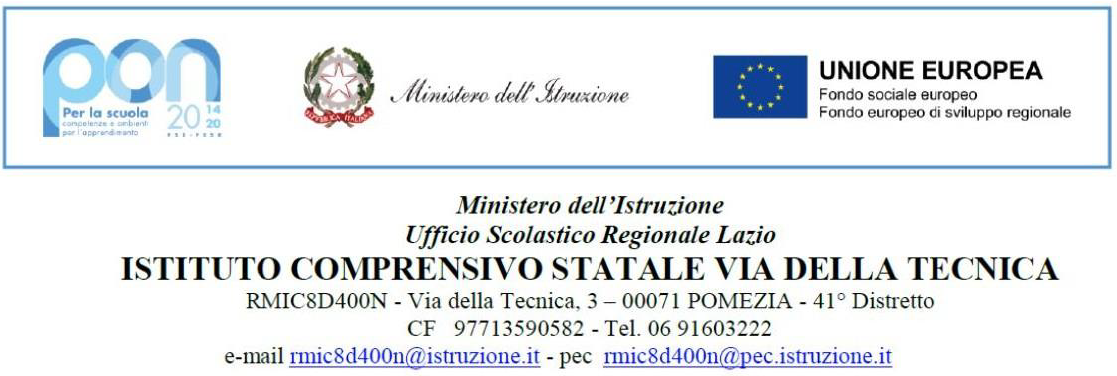 RELAZIONE FINALE ANNO  SCOLASTICO 2022/23Docente: Prof. ……………………….Materia: ……………………Classe: ……………..FASCE DI LIVELLO DI PARTENZAFASCE DI LIVELLO IN USCITAPomezia, ……….								Il Docente									…………………………….COMPOSIZIONE CLASSE 1 SEZ E  Tot. alunni n°……    di cui maschi n°………..   femmine n°……Alunni in situazione di handicap certificati n° ….Alunni DSA certificati n°….Alunni BES certificati n° ….Alunni stranieri n°….  di cui non alfabetizzati n° … Alunni ripetenti la classe precedente n° …..Alunni che hanno ripetuto in precedenza n°…..1a  fascia (valutazione 9-10 )Completa acquisizione delle conoscenze e delle abilità.Alunni:  N° 2a fascia (valutazione 7- 8)Sostanziale acquisizione delle competenze e delle abilità.Alunni:                N° 3a fascia (valutazione 6 ) Parziale acquisizione delle conoscenze e delle abilità.Alunni:   N° 4a  fascia (valutazione 5)Frammentaria e superficiale acquisizione delle conoscenze e delle abilità.Alunni:  N° 5a fascia (valutazione 4 )Lacune generalizzate e rilevanti carenze nell’acquisizione delle conoscenze e delle abilità.Alunni: N° 1a  fascia (valutazione 9-10 )Completa acquisizione delle conoscenze e delle abilità.Alunni:  N° 2a fascia (valutazione 7- 8)Sostanziale acquisizione delle competenze e delle abilità.Alunni: N° 3a fascia (valutazione 6 ) Parziale acquisizione delle conoscenze e delle abilità.Alunni:   N° 4a  fascia (valutazione 5)Frammentaria e superficiale acquisizione delle conoscenze e delle abilità.Alunni:  N° 5a fascia (valutazione 4 )Lacune generalizzate e rilevanti carenze nell’acquisizione delle conoscenze e delle abilità.Alunni: N° Impegno e partecipazioneAttivo e regolare per gli alunni: Discontinuo e settoriale per gli alunni Limitato e non attivo per gli alunni: Assente per gli alunni: Comportamento: ( indicare in %)…%  Corretto …%  Poco corretto  …%  Scorretto Situazione particolarmente gravi: Progresso della Classe  la classe ha dimostrato interesse ed ha avuto un costante progresso giungendo          mediamente a risultati soddisfacenti;  la classe ha dimostrato interesse ed ha avuto un generale progresso giungendo          mediamente a risultati positivi;  la classe ha dimostrato scarso interesse per cui i risultati sono mediamente poco          soddisfacentiOsservazioni: Sportelli didattici      utili per colmare le lacune su conoscenze ed abilità;   utili per migliorare le tecniche di studio;   poco utili per colmare le lacune su conoscenze e abilità;     poco utili per migliorare le tecniche di studioAttività di potenziamentosono state svolte ed hanno permesso un buon approfondimento della materiahanno consentito di rinforzare della abilità hanno consolidato esperienze multidisciplinarinon sono state svolteOsservazioni ……………………………………………………………………………………..………………………………………………………………………………………………………..Osservazioni sugli alunni con disabilità e rispetto del PEI:Osservazioni sugli alunni con disturbi specifici dell’apprendimento certificati e rispetto del PDP:Osservazioni sugli alunni con bisogni educativi speciali non certificati e rispetto del PDP:Apprendimenti disciplinari:    sono stati conseguiti dalla quasi totalità  (75% - 100%)   sono stati conseguiti dalla maggioranza (50% - 75%)   sono stati conseguiti dalla minoranza (25% - 50%)Osservazioni    ………………………………………………………………………………………..…………………………………………………………………………………………………………Gli obiettivi finali in termini di competenze       sono stati conseguiti dalla quasi totalità  (75% - 100%)   sono stati conseguiti dalla maggioranza (50% - 75%)   sono stati conseguiti dalla minoranza (25% - 50%)Osservazioni …………………………………………………………………………………………. Metodi e strumenti utilizzati								   Spesso	        talvolta	          maiLezione frontale solo orale					                                       Lezione frontale con uso di strumenti			                                       Insegnamento per problemi					                                       Discussione in classe	 		                                                                 		                                    Esercitazioni individuali in classe	                                                                                      Lavoro in piccoli gruppi                                                                                                    	   	                         Relazioni su ricerche individuali	                                                                              		           LIM    			                                                                                                                                              Altro………………………………				           		Tipologia di verifica 	Spesso         talvolta              mai Interrogazioni orali			             		 	                  Relazioni individuali di laboratorio					Prove strutturate	                                                                                                		Prove semistrutturate                                             			Analisi di testo/ traduzione					             Trattazione sintetica					               	Saggio breve							Produzione di testi in lingua                                                        	Soluzione di problemi	                                                                                      			Prove di laboratorio                                                                     	Prove grafiche		                                                                                   Trasparenza della didattica							        Sempre             Talvolta                Mai									agli alunni sono stati illustrati  i percorsi disciplinari?  	             agli alunni sono stati spiegati gli obiettivi finali?		agli alunni sono stati illustrati i criteri di valutazione?	                                       sono state puntualmente comunicate le valutazioni? 	             presenza e collaborazione delle famiglie (colloqui )	                                        Clima di classe / relazione con gli studenti    le relazioni sono state caratterizzate da fiducia e rispetto reciproci    le relazioni hanno segnalato episodi non gravi di tensione   le relazioni sono state generalmente problematiche    le relazioni sono state generalmente tese e difficili  